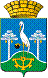 Руководителям ОУПредоставление информацииО проведении Всероссийской информационной акции «Должен знать!»Уважаемые коллеги!       На основании письма Департамента молодежной политики Свердловской области № 10-01-81/1555 от 13.11.2017 года, в целях профилактики и распространения ВИЧ-инфекции и СПИДа в молодежной среде в период с 20 по 28 ноября проводится Всероссийская информационная акция «Должен знать!» в рамках мероприятия «Технология жизни», приуроченного к Всемирному дню борьбы со СПИДом.Руководителям общеобразовательных организаций необходимо в срок до 23 ноября 2017 года организовать проведение анкетирования учащихся 9-11 классов по ссылке https://docs.google.com/forms/d/e/1FAIpQLSdHxUnI3AFfi8jq5bEQ8YcK1nXEA8t0NklCmi_U6WqFNviwMw/viewform, а также разместить данную ссылку на официальном сайте образовательной организации. Запланировать проведение образовательных мероприятий по теме профилактики распространения ВИЧ-инфекции и СПИДа в молодежной среде (мастер-классы, лекции, тренинги).Информацию о проведенных и запланированных мероприятиях, приуроченных к Всемирному дню борьбы со СПИДом, а также количество учащихся, принявших участие в анкетировании просим направить по ссылке https://docs.google.com/spreadsheets/d/1nm9f5j9U-NFPZoGAKxVkPtWViq6Pc1QC3cAY9jMs-vo/edit?usp=sharing в срок до 10.00 23 ноября 2017 года.  Начальник Управления образования   						А.Е. ЗолотоваСидорова Анна Ивановна(34374)7-14-06